РЕПУБЛИКА СРБИЈАГРАД БЕОГРАД					                                                                                                                                                         ГРАДСКА ОПШТИНА НОВИ БЕОГРАДНови БеоградБулевар Михаила Пупина бр. 167           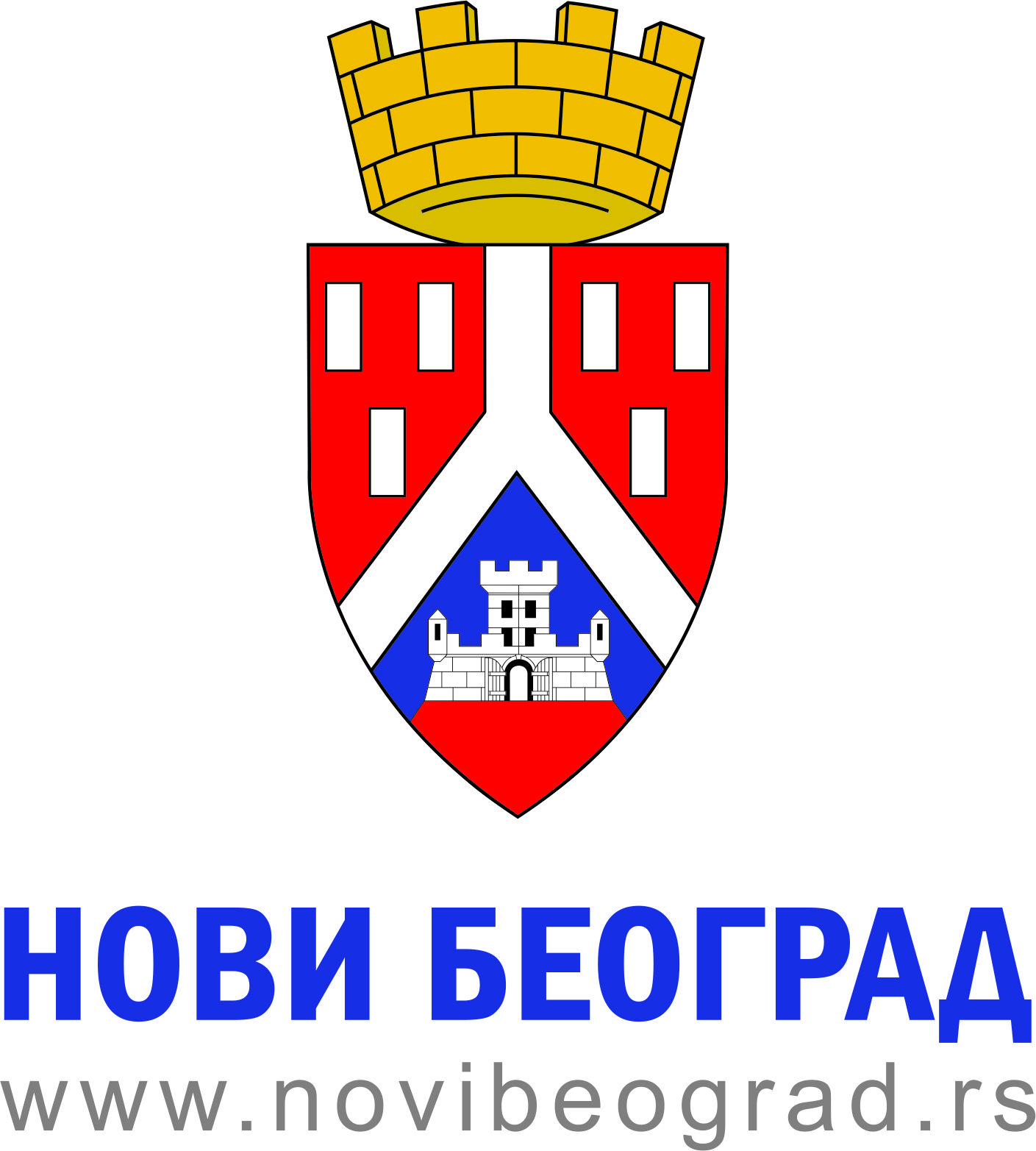 КОМИСИЈА ЗА СПРОВОЂЕЊЕ ПОСТУПКА ЈАВНОГ КОНКУРСА ЗА ФИНАНСИРАЊЕ ПРОЈЕКАТА НЕВЛАДИНИХ ОРГАНИЗАЦИЈАСРЕДСТВИМА БУЏЕТА ГРАДСКЕ ОПШТИНЕ НОВИ БЕОГРАДПРИЈАВНИ ФОРМУЛАРПОДАЦИ О ЛИЦУ ОВЛАШЋЕНОМ ЗА ЗАСТУПАЊЕ,ПРЕДСТАВЉАЊЕ И ТАЧНОСТ ИЗНЕТИХ ПОДТАКАОПШТИ ПОДАЦИ О ПРОЈЕКТУПЛАН АКТИВНОСТИБУЏЕТ ПРОЈЕКТАИЗЈАВА ПОДНОСИОЦА ПРИЈАВЕЈа, доле потписана/и, одговорна/ан за пројекат испред организације подносиоца пријаве,потврђујем:1. да су тачне све информације и подаци који су изнети у овој пријави;2. да подносилац пријаве поседује изворе финансирања, професионалну способност и потребне квалификације неопходне за реализацију пројекта;3. свестна/ан сам да двоструко финансирање пројекта или истих пројектнихактивности није дозвољено и изјављујем да ћу наручиоца обавестити о свимдодатним финансирањима од стране било ког донатора.ИЗЈАВА О ПАРТНЕРСТВУ (уколико се пројекат реализује у партнерству)ОСНОВНЕ ИНФОРМАЦИЈЕ О ПРОЈЕКТУОСНОВНЕ ИНФОРМАЦИЈЕ О ПРОЈЕКТУОСНОВНЕ ИНФОРМАЦИЈЕ О ПРОЈЕКТУОСНОВНЕ ИНФОРМАЦИЈЕ О ПРОЈЕКТУОСНОВНЕ ИНФОРМАЦИЈЕ О ПРОЈЕКТУОСНОВНЕ ИНФОРМАЦИЈЕ О ПРОЈЕКТУОСНОВНЕ ИНФОРМАЦИЈЕ О ПРОЈЕКТУОбласт:Област:Назив пројекта:Назив пројекта:Назив подносиоца пројекта:Назив подносиоца пројекта:Назив партнерских организација:Назив партнерских организација:1.1.1.1.1.Назив партнерских организација:Назив партнерских организација:2.2.2.2.2.Назив партнерских организација:Назив партнерских организација:Назив партнерских организација:Назив партнерских организација:Назив партнерских организација:Назив партнерских организација:Трајање пројекта:                                                        Трајање пројекта:                                                        Почетак пројекта:Завршетак пројекта:Штампани исвојеручни потписодговорне особеоверен печатомподносиоца пријавеШтампани исвојеручни потписодговорне особеоверен печатомподносиоца пријавеОПШТИ ПОДАЦИ О ПОДНОСИОЦУ ПРИЈАВЕОПШТИ ПОДАЦИ О ПОДНОСИОЦУ ПРИЈАВЕОПШТИ ПОДАЦИ О ПОДНОСИОЦУ ПРИЈАВЕОПШТИ ПОДАЦИ О ПОДНОСИОЦУ ПРИЈАВЕОПШТИ ПОДАЦИ О ПОДНОСИОЦУ ПРИЈАВЕОПШТИ ПОДАЦИ О ПОДНОСИОЦУ ПРИЈАВЕОПШТИ ПОДАЦИ О ПОДНОСИОЦУ ПРИЈАВЕ1.Пун назив подносиоцапријаве ( како је наведено у акту о регистрацији)Пун назив подносиоцапријаве ( како је наведено у акту о регистрацији)Пун назив подносиоцапријаве ( како је наведено у акту о регистрацији)2. Правни статус организације Правни статус организације Правни статус организације3.Датум оснивањаДатум оснивањаДатум оснивања4.Број и датум важеће регистрацијеБрој и датум важеће регистрацијеБрој и датум важеће регистрације5.Матични бројМатични бројМатични број6.ПИБПИБПИБ7.АдресаАдресаАдреса8.Назив општине ипоштански бројНазив општине ипоштански бројНазив општине ипоштански број9.Број фиксног телефонаБрој фиксног телефонаБрој фиксног телефона10.Број факсаБрој факсаБрој факса11.Е-mail адресаЕ-mail адресаЕ-mail адреса12.Web-siteWeb-siteWeb-site13.Број рачуна и називбанкеБрој рачуна и називбанкеБрој рачуна и називбанке14.Име, презиме, функцијаособе овлашћене зазаступање ипредстављањеИме, презиме, функцијаособе овлашћене зазаступање ипредстављањеИме, презиме, функцијаособе овлашћене зазаступање ипредстављање15.Име и презимеруководиоца пројекта,тел. за контактИме и презимеруководиоца пројекта,тел. за контактИме и презимеруководиоца пројекта,тел. за контакт1. Име и презиме2. Функција3. Адреса4. Општина5. Број фиксног имобилног телефона6.Е-mail                        ПОДАЦИ О РАНИЈИМ ПРОЈЕКТИМА И ПРОГРАМИМА(Потребно је табелу попунити подацима о релевантним активностимакоје је спровео подносилац пројекта)                        ПОДАЦИ О РАНИЈИМ ПРОЈЕКТИМА И ПРОГРАМИМА(Потребно је табелу попунити подацима о релевантним активностимакоје је спровео подносилац пројекта)                        ПОДАЦИ О РАНИЈИМ ПРОЈЕКТИМА И ПРОГРАМИМА(Потребно је табелу попунити подацима о релевантним активностимакоје је спровео подносилац пројекта)                        ПОДАЦИ О РАНИЈИМ ПРОЈЕКТИМА И ПРОГРАМИМА(Потребно је табелу попунити подацима о релевантним активностимакоје је спровео подносилац пројекта)                        ПОДАЦИ О РАНИЈИМ ПРОЈЕКТИМА И ПРОГРАМИМА(Потребно је табелу попунити подацима о релевантним активностимакоје је спровео подносилац пројекта)                        ПОДАЦИ О РАНИЈИМ ПРОЈЕКТИМА И ПРОГРАМИМА(Потребно је табелу попунити подацима о релевантним активностимакоје је спровео подносилац пројекта)Називпројекта/програмагодина реализацијеНазивпројекта/програмагодина реализацијеКратак описпројекта/програма илокација обухваћенапројектомВредност пројекта/изворифинансирањаВредност пројекта/изворифинансирања1.1.2.2.3.3.4.4.5.5.1. Назив пројекта2. Навести врсту активности којеће се реализовати у оквирупројекта (на прим. едукација,радионица, акција…)3. Локација – место где ћепројекат бити реализован(уколико је реч о више локацијанавести њихове називе иадресе)4. Укупна средства потребна зареализацију пројекта(искључиво у динарима)5. Предвиђени додатни изворифинансирања пројекта(сопствена средства, донатори,спонзори, партиципацијаучесника пројекта и др.) саизносимаИзвор финансирањаИзнос5. Предвиђени додатни изворифинансирања пројекта(сопствена средства, донатори,спонзори, партиципацијаучесника пројекта и др.) саизносима6. Средства која се потражују одГрадске општине Нови БеоградКРАТАК ОПИС ПРОЈЕКТАКРАТАК ОПИС ПРОЈЕКТАКРАТАК ОПИС ПРОЈЕКТАКРАТАК ОПИС ПРОЈЕКТАКРАТАК ОПИС ПРОЈЕКТАЦиљеви пројекта(навести опште ипосебне циљевепројекта)Начин реализацијепројекта (врстеактивности којереализацијапројектаподразумева)Активност:Активност:Опис активности:Опис активности:Начин реализацијепројекта (врстеактивности којереализацијапројектаподразумева)Начин реализацијепројекта (врстеактивности којереализацијапројектаподразумева)Начин реализацијепројекта (врстеактивности којереализацијапројектаподразумева)Начин реализацијепројекта (врстеактивности којереализацијапројектаподразумева)Начин реализацијепројекта (врстеактивности којереализацијапројектаподразумева)Начин реализацијепројекта (врстеактивности којереализацијапројектаподразумева)Начин реализацијепројекта (врстеактивности којереализацијапројектаподразумева)Циљне групе којимаје пројекат намењен- структура и број учесника/корисника(директних ииндиректних)Очекиванирезултати пројекта:- краткорочни- дугорочниМерљиви резултатпројекта(нпр: одржанарадионица,одштампана књига,летак, спроведенаакција и др.)Људски ресурси –     особље ангажовано                на пројектуНабројати особе које ће учествовати у пројекту, са навођењем улога за сваку од њих и кључне квалификацијеНабројати особе које ће учествовати у пројекту, са навођењем улога за сваку од њих и кључне квалификацијеНабројати особе које ће учествовати у пројекту, са навођењем улога за сваку од њих и кључне квалификацијеНабројати особе које ће учествовати у пројекту, са навођењем улога за сваку од њих и кључне квалификацијеЉудски ресурси –     особље ангажовано                на пројектуИме и презиме           Функција у пројектном тимуФункција у пројектном тимуКвалификације – формално образовањеЉудски ресурси –     особље ангажовано                на пројектуЉудски ресурси –     особље ангажовано                на пројектуЉудски ресурси –     особље ангажовано                на пројектуАктивност терминНа пример – први састанак тимаВРСТА ТРОШКОВАТражена средстваА ТРОШКОВИ ЗАПОСЛЕНИХТОТАЛ Б ТРОШКОВИ АКТИВНОСТИТОТАЛ  В ТЕКУЋИ ТРОШКОВИ ПРОЈЕКТА:ТОТАЛ  УКУПНИ ТРОШКОВИ ПРОЈЕКТА: (A+Б+В)= Називорганизације:Име и презимеовлашћеног лицаи његовафункција:Датум и место:Потпис и печат:Пун назив партнерскеорганизације :Правни статус:Званична адреса(седиште):Особа одговорна запројекат (име, презиме ителефон):Број телефона:Факс:E-mail:Интернет сајт:Датум и место:Потпис и печат: